EXTRAS-RAPORTprivind participarea Autorității Electorale Permanente la cursul online cu tema „Mecanisme de obținere a parității de gen și a atenției cu privire la violența politică bazată pe gen”, organizat de INE Mexic, în perioada 6-10 martie a.c.,în intervalul orar 17:00 – 22:00 (ora României)În conformitate cu invitația primită de Autoritatea Electorală Permanentă (AEP) din partea Institutului Electoral Național din Mexic (orig. en. National Electoral Institute of Mexico – INE Mexic), în perioada 6 -10 martie 2023 a avut loc un curs online cu tema “Mecanisme de obținere a parității de gen și a atenției cu privire la violența politică bazată pe gen”.Lupta femeilor pentru a obține recunoașterea drepturilor lor politice și electorale, precum și o participare mai activă și egală în raport cu bărbații, a fost un demers constant care a durat multe decenii și s-a desfășurat pe diverse fronturi, de la activism politic, la conștientizare socială și, mai târziu, la recunoaștere legală. Cu toate acestea, creșterea numărului de femei în competiția politică și electorală a fost percepută drept o amenințare de către o parte a competitorilor de gen masculin care, în unele cazuri, au încurajat exercitarea violenței fizice și psihologice împotriva femeilor. Această expresie a violenței a fost numită „hărțuire politică și violență bazată pe gen”.La eveniment, din partea AEP au participat doi funcționari ai Departamentului cooperare internațională. Ceilalți oficiali electorali participanți la discuții și dezbateri au provenit din cadrul organismelor de management electoral din Africa de Sud, Republica Dominicană, Egipt, Georgia, Republica Moldova, Suriname. Obiectivele participării reprezentanților organismelor electorale la eveniment au fost următoarele:1. Analizarea strategiilor implementate de organele electorale participante în ceea ce privește paritatea de gen, obstacolele cu care s-au confruntat în aplicarea acestora, precum și provocările pe termen scurt, mediu și lung.2. Informarea cu privire la situația violenței politice bazate pe gen și acțiunile puse în practică pentru a o preveni și a o combate.3. Prezentarea campaniilor create de organele electorale pentru promovarea educației civice privind egalitatea de gen și consolidarea drepturilor politice ale femeilor.CONTEXTChiar dacă femeile reprezintă aproape jumătate din populația lumii, această cifră nu se traduce în șanse egale și ele pot deveni victime ale mai multor factori de vulnerabilitate, cauzate în principal de elemente socio-culturale. Printre aspectele în care vulnerabilitatea femeilor poate fi evidențiată se numără: accesul la sănătate (300.000 de femei mor anual din cauze legate de sarcină; 70% dintre persoanele care suferă de foame la nivel mondial sunt femei); accesul la educație (aproximativ 16 de milioane de fete nu frecventează școala, iar femeile reprezintă 2/3 din cele 750 de milioane de adulți din întreaga lume care nu au competențe de bază în materie de alfabetizare); accesul la muncă (diferența salarială globală între bărbați și femei este de 24%, femeile primind cele mai mici salarii, 79% dintre femeile angajate lucrează în sectoare cu productivitate scăzută, iar în regiunile în curs de dezvoltare 75% dintre ele lucrează fără contract de muncă); victime ale violenței (între 15% și 71% dintre femei au suferit violențe fizice sau sexuale provocate de partenerul lor la un moment dat în viața lor, 137 de femei sunt ucise zilnic de către un membru al familiei lor, în întreaga lume). 14 din cele 25 de țări cu cel mai mare număr de crime împotriva femeilor se află în America Latină și în Caraibe.Această condiție de vulnerabilitate trebuie transformată într-o obligație normativ-legală ca femeile să aibă acces la funcții de decizie și, astfel, să poată influența crearea de politici publice menite să elimine această inegalitate dintre bărbați și femei. Deși în multe țări există deja legi care încearcă să abordeze această problemă, în cele mai multe cazuri intenția rămâne pe hârtie și obiectivele pentru care au fost create nu sunt îndeplinite. Din acest motiv, rolul organelor electorale din fiecare țară este important în funcția lor de promovare și consolidare a inserției femeilor în viața politică a societăților. Lupta femeilor pentru recunoașterea drepturilor lor politice și electorale, precum și o participare mai activă și egală în raport cu bărbații, a fost o luptă constantă care s-a întins pe mai multe decenii pe diferite fronturi. De la activism și conștientizare socială până la soluții legale împotriva sistemelor politice ale statelor. În istorie, pot fi identificate mai multe momente în lupta pentru egalitatea democratică între femei și bărbați. În Insulele Pitcairn, aparținând Regatului Unit al Marii Britanii și al Irlandei de Nord, toate femeile care locuiau aici au avut dreptul de a vota în 1838; în Suedia, între 1862 și 1863, unele femei au avut dreptul de a vota în cadrul unor alegeri locale; în Regatul Unit al Marii Britanii și al Irlandei de Nord, dreptul de vot a fost recunoscut pentru femeile care erau șefi de gospodării în 1869; în Australia, între 1880 și 1899, dreptul de vot a fost recunoscut pentru femeile care erau șefi de gospodării, însă un mic grup de femei au primit acest drept; în Scoția femeile au putut vota la alegerile locale din 1881; în aceste exemple nu putem vorbi de o recunoaștere a dreptului universal de vot pentru femei, deoarece acest drept a fost foarte limitat la anumite condiții și particularități.În 1893 Noua Zeelandă a recunoscut dreptul universal de vot pentru femei, urmată de Australia în 1902 și Finlanda în 1906. Prima țară din America Latină care a recunoscut acest drept a fost Uruguay în 1927, urmată de Ecuador și Puerto Rico în 1929, Brazilia în 1932 și Cuba în 1934, ultimele fiind Columbia în 1957 și Paraguay în 1961. În America Latină, alături de obstacolele cu care s-au confruntat femeile pentru a-și recunoaște drepturile politice, mai multe instrumente juridice internaționale au fost adoptate după Declarația Universală a Drepturilor Omului, dintre care unele au reușit să depășească continentul american. Convenția interamericană privind acordarea drepturilor politice femeilor din 1948, a stabilit că dreptul de a vota și de a fi ales nu este limitat pe criterii de sex. Deși acest instrument constituie o referință importantă în recunoașterea drepturilor politice ale femeilor, Convenția privind drepturile politice ale femeilor, creată de Comisia pentru statutul femeii și aprobată în 1952 de Adunarea Generală a ONU este primul instrument al dreptului internațional care recunoaște și protejează drepturile politice ale femeilor. Odată ce au fost stabilite bazele juridice pentru recunoașterea și apărarea drepturilor politice ale femeilor, a devenit din ce în ce mai evident faptul că participarea femeilor în politică este o chestiune de maximă importanță, recunoscând că acestea sunt un element fundamental pentru punerea în aplicare corectă a unei democrații depline. Era clar atunci că lupta va merge dincolo de simpla recunoaștere a dreptului lor de a alege, dar că accesul lor la pozițiile politice de luare a deciziilor ar trebui promovat și apărat. Deoarece în majoritatea societăților lumii sfera politică se învârte în jurul unui sistem patriarhal în care bărbații domină pozițiile și luarea deciziilor, a fost necesar să se creeze instrumente speciale care să vizeze atenuarea inegalităților de gen. Multe state au inclus în legislația lor acțiuni afirmative, cum ar fi cotele de gen sau paritatea în ramura legislativă. În acest caz, autoritatea electorală a fiecărei țări capătă o mare relevanță, deoarece, în funcție de capacitățile și mandatele lor acordate prin legile proprii, au devenit garanți și promotori ai egalității politice a cetățenilor, căutând o participare integrală a tuturor sectoarelor, în special a celor marginalizați istoric (femei, tineri, persoane cu dizabilități, persoane vârstnice).Potrivit datelor Uniunii Interparlamentare (UIP) din ianuarie 2022, țările cu cel mai mare procent de locuri deținute de femei în Parlamentul național, și care sunt singurele care ar respecta paritatea, sunt: Rwanda (61,3%), Cuba (53,4%), Nicaragua (50,6%), Mexic (50%) și Emiratele Arabe Unite (50%). Cu toate acestea, este demn de remarcat faptul că niciuna dintre țările amintite mai sus nu este considerată o democrație deplină, în conformitate cu standardele Indicelui Democrației 2021, cel mai bine poziționată fiind Mexic, care ocupă locul 86 din 167 țări.În plus, conform raportului Global Gender Gap Report 2022 al Forumului Economic Mondial, impactul pandemiei de COVID-19 și redresarea slabă și lentă post-pandemie a extins intervalul de timp pentru a atinge paritatea de gen la o perioadă de 132 ani. În acest sens, America de Nord conduce toate regiunile prin reducerea decalajului de gen la 76,9%, urmată de Europa cu 76,6% și pe locul trei fiind America Latină și Caraibe cu 72,6%. Asia Centrală, Asia de Est și Pacific au făcut acest lucru la 69,1% și, respectiv, 69%. Pe locul șase se află Africa sub-sahariană cu 67,8%, urmată de Orientul Mijlociu și Africa de Nord cu 63,4%. La sfârșitul listei se află Asia de Sud cu 62,4%. În ritmul actual, America Latină va reduce decalajul în 67 de ani. Potrivit acestui studiu, care a început în 2006, timp de 13 ani consecutivi, Islanda a fost țara cu cea mai mică diferență de gen, urmată de Finlanda, Norvegia, Noua Zeelandă și Suedia. În clasamentul regional, cel mai bun loc este ocupat de Nicaragua (care, de asemenea, se situează pe locul șapte la nivel mondial), urmată de Costa Rica, Barbados, Mexic și Argentina. Cu toate acestea, creșterea numărului de femei în competiția politică și electorală favorizată de acțiuni afirmative a fost percepută ca o amenințare de către bărbați, care, în unele cazuri, au întărit exercitarea violenței fizice și psihologice împotriva femeilor, exprimată acum în sfera politică ca o strategie de menținere a spațiilor de putere. Această expresie a violenței a fost numită „hărțuire și violență politică bazată pe gen”. Această problemă împiedică participarea politică deplină a femeilor, inclusiv a țărilor care au adoptat cote și sistem paritar, prin practici cum ar fi forțarea acestora să-și părăsească locurile odată ce au fost alese, existența obstacolelor în calea exercitării normale a îndatoririlor lor, interzicerea exprimării, defăimarea, hărțuirea prin intermediul mass-media, insultele, calomnia, violența sexuală, agresiunea fizică și crima împotriva femeilor, violența instituțională în cadrul propriilor partide, violența economică prin deturnarea sau limitarea resurselor pentru campaniile și instruirea femeilor, printre multe altele. S-a estimat că, în cinci regiuni, 82% dintre femeile parlamentare au raportat că au experimentat o formă de violență psihologică în timpul mandatului lor. Acestea includ comentarii, gesturi și imagini de natură sexistă sau umilitoare sexual, amenințări și hărțuire la locul de muncă. Femeile au menționat că cel mai frecvent canal prin care au experimentat acest tip de violență a fost social media, iar aproape jumătate (44%) au raportat că au primit amenințări cu moartea, violul, asaltul sau răpirea îndreptate împotriva lor sau a familiilor lor. 65% dintre ele au fost supuse unor comentarii sexiste, în special din partea colegilor de gen masculin din parlamente, conform datelor de la Observatorul egalității de gen, editat de Comisia Economică a Americii Latine și a Caribilor-ECLAC.Cele mai ridicate rate de crime împotriva femeilor în anul 2020, la 100.000 de femei, se regăsesc în Honduras (4,7 ), Republica Dominicană (2,4) și El Salvador (2,1). Cele zece țări care au raportat o scădere a ratelor comparativ cu 2019 au fost Bolivia, Brazilia, Columbia, Republica Dominicană, El Salvador, Brazilia, Guatemala, Honduras, Paraguay, Peru și Uruguay. Argentina și Mexic au menținut aceleași rate ca în 2019, în timp ce trei țări (Ecuador, Costa Rica și Panama) au raportat o creștere față de anul precedent. Este esențial ca guvernele și autoritățile electorale să colaboreze pentru a reduce decalajul dintre bărbați și femei și pentru a eradica violența politică bazată pe gen, nu numai prin reglementări și sancțiuni, dar și prin acțiuni de sensibilizare, formare și educație civică destinate populației și actorilor politici, reafirmând premisa că nu poate exista o democrație deplină fără integrarea deplină a tuturor grupurilor vulnerabile și a minorităților marginalizate care alcătuiesc sfera socială a țărilor.DESPRE EVENIMENT„Mecanisme de obținere a parității de gen și a atenției cu privire la violența politică bazată pe gen”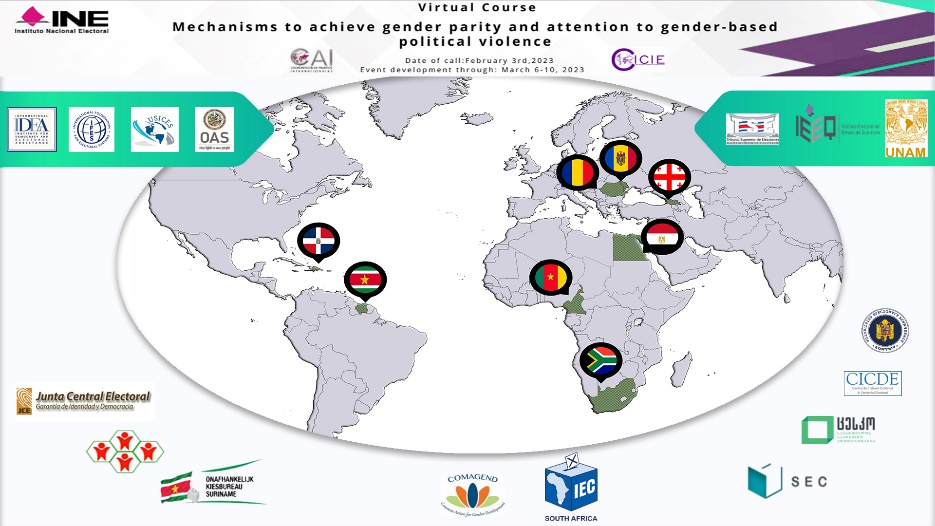 Evenimentul  și dezbaterile au avut loc online, prin intermediul platformei Zoom, în limbile engleză și spaniolă.Organizatorul, INE Mexic (Institutul Electoral Național este organismul public autonom responsabil cu organizarea alegerilor federale, mai precis, alegerea președintelui Republicii, a deputaților și a senatorilor care alcătuiesc Congresul Uniunii, și organizează, în coordonare cu organele electorale ale statelor, alegeri locale în statele Republicii și Ciudad de Mexico).Partenerii asociați ai evenimentului IDEA International - Institutul pentru Democrație și Asistență Electorală promovează democrația în întreaga lume prin sprijinirea construcției, consolidării și protecția instituțiilor democratice și a proceselor politice la toate nivelurile. Compilează diferitele tipuri de experiențe ale democrației din toate lumea și dezvoltă cunoștințe comparative, facilitând astfel procesele de realizare a schimbărilor și a proceselor de reformă. Institutul desfășoară și  cercetare asupra modului în care dinamica economică și schimbările tehnologice afectează democrația. IFES - Fundația Internațională pentru Sisteme Electorale este o organizație  internațională non-guvernamentală dedicată susținerii construcției, întreținerii și consolidării democrației și ale căror domenii de specializare sunt administrația electorală, educația civică și drepturile omului cu dizabilități, printre altele. Principalele sale activități sunt orientate spre  asistență tehnică electorală, participarea experților sau sprijin pentru implementarea  instrumentelor specific. Această fundație a colaborat la consolidarea și consolidarea democrației în 135 de țări cu sisteme electorale diverse și democrații aflate în diferite stadii de evoluție.OAS - Organizația Statelor Americane este principalul forum politic, juridic și social din America. Principalii piloni ai organizației sunt democrația, drepturile omului, securitatea și dezvoltarea. Printre obiectivele sale principale se numără promovarea și consolidarea democrației reprezentative, respectarea principiului neintervenției pentru a asigura soluționarea pașnică a litigiilor apărute între Statele Membre OAS și organizarea de acțiuni de solidaritate ale Statelor Membre, în caz de agresiune. Aceste obiective se realizează prin dialog politic, incluziune, cooperare și diverse acțiuni juridice și de monitorizare.USICES - Centrul Internațional de Sprijin Electoral al Statelor Unite este o organizație internațională non-guvernamentală care sprijină dezvoltarea democratică durabilă prin furnizarea de experți electorali, profesionalizarea administrației electorale și acordarea de sprijin operațional managementul electoral și principalelor părți interesate în cadrul programelor de asistență electorală. USICES facilitează crearea unei comunități de oficiali electorali, în prezent în 11 țări, și îmbunătățește eficiența și integritatea administrației electorale prin furnizarea de profesioniști și de instrumente necesare pentru modernizarea infrastructurii electorale, precum și prin îmbunătățirea experienței de vot a alegătorilor.UNAM - Universitatea Națională Autonomă din Mexic a fost înființată în data de 21 septembrie 1551. Este cea mai mare universitate din Mexic și America Latină. Scopul său principal este de a servi țara și umanitatea, de a instrui profesioniști pentru societate, de a organiza și de a desfășura activități de cercetare, în principal cu privire la condițiile și problemele naționale, și de a extinde cât mai mult posibil beneficiile culturii.TSE-Tribunalul Electoral Suprem al Republicii Costa Rica este cel mai înalt organism electoral din Costa Rica. TSE a dobândit statutul de a patra putere de stat, în ramurile legislativă, executivă și judiciară. În prezent, acest organism îndeplinește patru funcții: administrația electorală: (include organizarea, conducerea și controlul tuturor actelor legate de vot), înregistrarea civilă, (aceasta include și realizarea și eliberarea cărților de identitate), latura jurisdicțională; și instruirea democratică.IEEQ-Institutul Electoral al Statului Queretaro urmărește să contribuie la educația civică și la dezvoltarea sistemului democratic; să promoveze și să garanteze exercitarea drepturilor politice; precum și să organizeze procese electorale și de participare civică a cetățenilor, în conformitate cu principiile directoare ale sistemului electoral. Legea electorală a statului Queretaro stabilește ca principii directoare în exercitarea atribuțiilor în materie electorală ale Institutului valori precum siguranța, imparțialitatea, independența, legalitatea, transparența și obiectivitatea.AGENDA EVENIMENTULUI 6 martie 2023Reprezentarea politică a femeilor: Provocări pentru atingerea parității de genIntroducere metodologică – INE Mexico;Gen și democrație: Progres, provocări și actori politici pentru a atinge paritatea în toate domeniile – INE Mexico;Starea actuală a parității de gen și acțiunile de prevenire a violenței politice împotriva femeilor bazate pe gen: Panorama globală – IFES; Sesiune de schimburi de opinii și dezbateri;7 martie 2023Reprezentarea politică a femeilor și incluziunea grupurilor vulnerabilePanorama internațională a perspectivei de gen: Mecanismele internaționale ca bază pentru realizarea parității de gen - INE Mexico;Organul electoral ca promotor al parității, reprezentării și incluziunii politice a femeilor: Domeniu de aplicare și provocări: CEC Moldova,  CE Suriname;Sesiune de schimburi de opinii și dezbateri;8 martie 2023Organele electorale ca promotori ai drepturilor politice ale femeilorStructura instituțională a organismelor electorale pentru promovarea egalității de gen și atenția acordată violenței politice- INE Mexico;Campanii instituționale ale organelor electorale pentru promovarea participării femeilor și, în special, a femeilor din minoritățile etnice - AEP România;Tehnologie de sprijin pentru a verifica respectarea parității de gen în practică; Cazurile specifice ale Institutul Electoral al Statului Queretaro, TSE Costa Rica;Sesiune de schimburi de opinii și dezbateri;9 martie 2023Violența politică împotriva femeilor pe criterii de genMedia: Acoperire, impact;Dărâmarea plafonului de sticlă în reprezentarea politică-CEC Georgia; Violența politică bazată pe gen împotriva femeilor în campaniile electorale: Identificarea și acțiunile organelor electorale- TSE, Republica Dominicană;10 martie 2023Justiția electorală în domeniul parității de gen, prevenirea și atenția față de violența politică împotriva femeilorProtocoale instituționale pentru tratarea plângerilor privind violența politică de gen împotriva femeilor;Mecanisme internaționale privind drepturile politice ale femeilor și atenția acordată violenței politice bazate pe gen - Organizația Statelor Americane (OAS);ConcluziiReprezentantul permanent al AEP la A-WEB a prezentat în cadrul evenimentului acțiunile și eforturile făcute de Autoritate cu privire la promovarea participării femeilor și a femeilor din minoritățile etnice la procesele electorale și campaniile de diseminare a informațiilor prin intermediul social media sau mass media în general. Totodată, au fost evidențiate inițiativele derulate de România cu privire la cota de gen alocată femeilor în ceea ce privește candidaturile la alegeri, avantajele financiare primite de partidele politice care promovează femei candidat pe liste la alegeri, reiterând sprijinul acordat de platformele civice care susțin drepturile și libertățile femeilor în ceea ce privește participarea deplină a acestora la viața publică și administrativă a țării noastre. AEP susține activ drepturile femeilor în general, dar și în ceea ce privește viața politică și electorală. Începând cu anul 2023 AEP va deține secretariatul general al organizației “Women in Electoral Management - International” (WEM International). WEM International este singura asociație internațională specializată care abordează egalitatea de gen formată de către și pentru organismele de management electoral (EMB).Totodată, AEP a contribuit la crearea platformelor dedicate femeilor din cadrul organizației internaționale RECEF precum RECEF Women’s Forum (lansată cu ocazia Adunării Generale RECEF din anul 2019 din România) și este participant activ la platformele organizației internaționale IFES Europe (“Regional Europe Network for Empowering Women in Elections“ (RENEWE) dedicată femeilor.  Obiectivele participării AEP la acest eveniment au vizat dezvoltarea schimburilor de opinii și de experiențe practice privind provocările legate de paritatea de gen și de violența politică pe bază de gen. Totodată, AEP vizează fructificarea oportunităților de împărtășire a bunelor practici în materie electorală cu experți și oficiali electorali ai altor comisii electorale, dar și creșterea vizibilității AEP ca un actor pro-activ dedicat susținerii respectării, promovării și consolidării drepturilor electorale ale femeilor și ale proceselor democratice în lume, prin pozițiile susținute în cadrul reuniunii.                   Având în vedere cele precizate, considerăm că participarea Autorității Electorale Permanente la acest tip de evenimente specializate în materia electorală a oferit posibilitatea dezvoltării de bune practici, dar și a partajării de know-how în vederea consolidării capacității administrative și se circumscrie misiunii, viziunii, dar și obiectivelor de cooperare internațională urmărite de Autoritate în anul 2023.În vederea valorificării informațiilor obținute ca urmare a participării reprezentanților  AEP la eveniment, acestea vor fi utilizate pentru a sprijini activitatea de documentare și analiză pentru subiectele dezbătute în vederea consolidării bunelor practici în materie electorală.Despre Institutul Național Electoral din Mexic - INE Mexico           INE Mexico este o entitate independentă, cu atribuții în domeniul electoral. Membru influent al organizației A-WEB, Institutul este totodată membru al rețelei electorale regionale Uniunea Inter-Americană a Organismelor Electorale (UNIORE) și are o influență majoră în activitatea organizației internaționale a Rețelei Globale de Justiție Electorală (RMJE).INE Mexico participă activ în diferite formate la activități internaționale în domeniul electoral, fiind o instituție foarte dezvoltată din punct de vedere al capacității administrative și al resurselor de know-how în materie electorală.             Despre International Centre for Electoral Training and Research (CICIE) din cadrul INE Mexico.             Centrul Internațional de Formare și Cercetare Electorală (CICIE) este un instrument al noului tip de cooperare internațională orizontală care oferă o serie de instrumente de instruire, asistență și cercetare în materie electorală, precum ateliere de administrare electorală, stagii de practică, seminarii internaționale, cursuri de profesionalizare si asistență tehnică. Diferitele mecanisme de instruire cuprind patru domenii acoperite de administrația electorală: etic-instituțional, administrativ-managerial, juridic-politic, tehnic-tehnologic.          Despre Autoritatea Electorală Permanentă (AEP)         AEP are calitatea de membru activ în cadrul organizațiilor internaționale Association of World Election Bodies (A-WEB) și Réseau des Compétences Electorales Francophones (RECEF).          De la înființare și până în prezent, AEP a dobândit o importantă dezvoltare a capacității administrative și a devenit un partener puternic și credibil care deține toate instrumentele necesare pentru a furniza expertiză și asistență electorală, dar și pentru a dezvolta schimburi de bune practici cu organisme similare sau organizații electorale internaționale relevante. Din punct de vedere al experienței dobândite în organizarea și managementul alegerilor, de la momentul înființării, AEP a gestionat împreună cu ceilalți actori electorali cu atribuții în domeniul electoral un număr de peste 32 de procese electorale diferite în perioada 2004-2021 (3 scrutine - alegeri prezidențiale, 4 scrutine - alegeri europarlamentare, 5 scrutine - alegeri parlamentare, 2 scrutine - alegeri parlamentare parțiale, 4 scrutine - alegeri locale, 9 scrutine - alegeri locale parțiale, 5 scrutine - referendum).         Pentru a amplifica recunoașterea AEP pe plan internațional, ca instituție de încredere care furnizează servicii publice electorale de înaltă calitate și care asigură împlinirea dorințelor legitime al electoratului, Autoritatea implementează, în mod constant, soluții inovatoare și multiplică numărul acțiunilor de cooperare. Astfel, dezvoltarea activă a relațiilor de cooperare în domeniul electoral la nivel internațional și asigurarea transparenței activității electorale din România în vederea consolidării reputației AEP drept actor electoral avansat și de încredere, urmărește îndeplinirea viziunii AEP.          În planul relațiilor internaționale, obiectivele principale urmărite de AEP sunt: buna reprezentare a Autorității în plan internațional, dezvoltarea schimburilor de experiență în materie electorală în vederea partajării de know-how și furnizarea de către Autoritate a asistenței în materie electorală. Întocmit: Ion MINCU-RĂDULESCU, RP al AEP pe lângă organizații internaționale (A-WEB), DCI(Îmi asum responsabilitatea pentru fundamentarea, corectitudinea și legalitatea întocmirii acestui act  oficial)        Exemplarul nr. 1/1